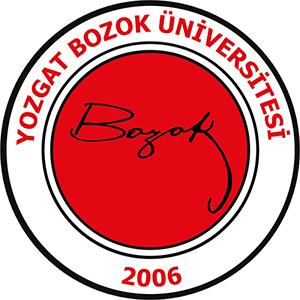 T.C.YOZGAT BOZOK ÜNİVERSİTESİİLAHİYAT FAKÜLTESİÖĞRETMENLİK UYGULAMASI DERSİ STAJ DOSYASIUygulama Öğrencisi	ÖĞRETMENLİK UYGULAMASI DERSİNİN TANIMI Öğretmenlik Uygulaması Dersi, uygulama öğrencilerinin, Pedagojik Formasyon Programında belirtilen teorik derslerin bir kısmını tamamladıktan sonra, öğretmenlik mesleğini gözlemleyerek ve uygulayarak öğrenmeleri ve içselleştirmeleri amacıyla konulmuş haftada 1 saat teorik, 6 saat uygulamalı bir derstir.  Bu ders, Milli Eğitim Bakanlığı ve üniversite işbirliği içerisinde ilgili yönergeye göre yürütülür. Klinik Danışmanlık Modeli’ne (KDM) göre planlanan öğretmenlik uygulaması süresince uygulama öğretmeni ve uygulama öğretim elemanı uygulama öğrencisinin gelişimi, izlenmesi ve değerlendirilmesi hususunda daima işbirliği içinde olurlar. Stajyer öğretmene olumlu/olumsuz dönütler verilerek gelişim süreci desteklenir.ÖĞRETMENLİK UYGULAMASI DERSİNİN AMAÇLARI Öğretmenlik Uygulaması dersi tamamlandığında uygulama öğrencileri aşağıdaki nitelikleri kazanmış olmalıdır:Öğretmenlik deneyimi kazanmaları için gönderildikleri uygulama okulunun farklı sınıflarında öğretmenlik uygulaması yaparak öğretmenlik mesleğinin gerektirdiği yeterlikleri geliştirebilme,Kendi alanlarının eğitim programını tam anlamıyla öğrenebilme, kullanılan ders kitapları ve öğrenci değerlendirme teknikleri hakkında yorum yapabilme, Uygulama okullarındaki öğretmenlik uygulamaları sırasında edindikleri deneyimleri arkadaşları ve uygulama öğretim elemanı ile paylaşıp geliştirme. ÖĞRETMENLİK UYGULAMASINDA PAYDAŞLARIN GÖREV, YETKİ VE SORUMLULUKLARIUygulama öğretim elemanı; a) Uygulama öğrencilerini öğretmenlik uygulaması etkinliklerine hazırlar. Her uygulama döneminin ilk haftasında sorumlu olduğu uygulama öğrencilerini belirlenen uygulama okullarına bizzat götürerek okul idaresi ve uygulama öğretmeni ile tanıştırır ve staj sürecini başlatır.b) Uygulama öğrencilerinin öğretmenlik uygulaması çalışmalarını uygulama öğretmeni ile birlikte planlar ve uygulamanın her aşamasında gerekli rehberlik ve danışmanlığı yapar. c) Her dönemde, her bir uygulama öğrencisinin fiilen anlattığı dersi en az 1 (bir) kez mutlaka izler ve Form-5’i kullanarak değerlendirir. d) Uygulama sonunda uygulama öğrencisinin çalışmalarını değerlendirir, değerlendirme sonucunu Mebbis Modülü’ne işler.e) Dönem sonunda Staj dosyasına not verir ve dosyayı Felsefe ve Din Bilimleri Bölüm Başkanlığı’na imza karşılığında teslim eder. Uygulama öğretmeni; a) Uygulama programının gerektirdiği etkinlikleri, yapılan planlamaya uygun olarak yürütür, uygulama öğrencisine rehberlik eder, bu etkinlikleri izler ve değerlendirir. b) Her dönemde en az 2 (iki) kez uygulama öğrencisinin öğretmenlik uygulaması sürecini mutlaka izler ve Form-4’ü kullanarak dersi değerlendirir. c) Haftalık olarak belirlenen ders dışı etkinlikler gerçekleştirildiğinde FORM-1‘i uygulama öğrencisi ile birlikte imza altına alır.c) Uygulama sonunda uygulama öğrencisinin çalışmalarını değerlendirir, değerlendirme sonucunu Mebbis Modülü’ne işler.Uygulama öğrencisi; a) Uygulama öğrencisi, eğitim kurumunda bulunduğu süre içerisinde öğretmenlerin tabi olduğu tüm kurallara uymakla yükümlüdür. Uygulama eğitim kurumunda herhangi bir suç ve disiplin olayına karışması hâlinde hakkında, öğrenim gördüğü yükseköğretim kurumunun ilgili disiplin mevzuatı hükümlerine göre işlem tesis edilir. b) Uygulama öğrencisi uygulama dönemi boyunca ders içi ve ders dışı etkinliklerle ilgili gözlemlerini, materyallerini, ders için hazırladığı araç-gereçleri ve diğer çalışmalarını staj dosyasına koyar ve bu dosyayı uygulama süreci boyunca daima yanında bulundurur. Dönem sonunda değerlendirilmek üzere uygulama öğretim elemanına teslim eder.FORMLARFORM-1: UYGULAMA OKULU DERS DIŞI ETKİNLİKLER ÇİZELGESİ Uygulama öğrencisinin uygulama öğretmeni nezaretinde haftalık olarak ders dışında yapacağı etkinlikleri içeren çizelgedir. Etkinlikler yapıldıktan sonra haftalık olarak uygulama öğretmeni ve uygulama öğrencisi tarafından imzalanır. FORM-2: UYGULAMA ÖĞRENCİSİ HAFTALIK GÖZLEM FORMU Formda belirtilen başlıklara göre stajyer öğretmenin yapacağı gözlemler, her hafta düzenli olarak doldurularak uygulama öğretmeni ve uygulama öğretim elemanına onaylatılır. Her hafta bir kere olmak üzere dönem boyunca dijital ortamda doldurulur. Uygulama dönemi sonunda staj dosyası içinde Uygulama Öğretim Elemanına teslim edilir.  FORM-3: UYGULAMA ÖĞRENCİSİ GÜNLÜK DERS PLANI Uygulama öğrencisi, anlatacağı her ders için uygulama öğretmeni ve uygulama öğretim elemanı rehberliğinde bu çizelgedeki içeriğe uygun olarak günlük ders planı hazırlar. Bir uygulama dönemi içinde en az dört ders anlatmalıdır. Fazladan ders anlatırsa, her ders için günlük ders planı (FORM-3) yapması gerekir. Günlük ders planları uygulama öğretmenine ve uygulama öğretim elemanına ders işlemeden önce onaylatılır ve staj dosyasına eklenir. Uygulama öğretim elemanı ders dinlemeye gelmeden önce uygulama öğrencisi en az iki ders anlatmış olmalıdır.FORM-4: UYGULAMA ÖĞRETMENLERİ İÇİN DERS GÖZLEM VE DEĞERLENDİRME ÖLÇEĞİUygulama öğrencisi ders anlattıktan sonra uygulama öğretmeni tarafından doldurularak imzalı olarak staj dosyasına konur. Uygulama öğretim elemanı ders dinlemeye gelmeden önce uygulama öğrencisi en az iki ders anlatmış olmalı ve ilgili ölçekler staj dosyasında hazır bulunmalıdır.FORM-5: UYGULAMA ÖĞRETİM ELEMANLARI İÇİN DERS GÖZLEM VE DEĞERLENDİRME ÖLÇEĞİ Uygulama öğrencisi ders anlattıktan sonra uygulama öğretim elemanı tarafından doldurularak imzalı olarak staj dosyasına konur. Uygulama öğretim elemanı, değerlendirme sürecinde uygulama öğretmeni ile görüş alışverişinde bulunur. FORM – 1: UYGULAMA OKULU DERS DIŞI ETKİNLİKLER ÇİZELGESİFORM – 2: UYGULAMA ÖĞRENCİSİ HAFTALIK GÖZLEM FORMUUygulama Öğrencisinin Adı Soyadı : 	Uygulamanın Yapıldığı Tarih    : 	Derslerin Adları ve Sınıfları        :			Uygulama Öğretmeni:                                                                  Uygulama Öğretim Elemanı:                                 İmza:                                                                                             İmza:              FORM – 3: UYGULAMA ÖĞRENCİSİ GÜNLÜK DERS PLANIFORM – 4: UYGULAMA ÖĞRETMENLERİ İÇİN DERS GÖZLEM ve DEĞERLENDİRME ÖLÇEĞİUygulama Öğrencisi:Uygulama Öğretmeni:             İmza:           FORM – 5: UYGULAMA ÖĞRETİM ELEMANLARI İÇİN DERS GÖZLEM ve DEĞERLENDİRME ÖLÇEĞİUygulama öğrencisi:Uygulama Öğretim Elemanı:                          İmza:Adı Soyadı, NumarasıÖğretim Yılı ve DönemiUygulama OkuluUygulama ÖğretmeniUygulama Öğretim ElemanıUygulamaya Gittiği Gün ve SaatlerHAFTAETKİNLİKLERTARİH - İMZATARİH - İMZA1. HaftaUygulama okulunda okul müdürü, okul öğretim elemanı ve uygulama öğretmeniyle tanışma, okulu ve bölümlerini tanıma,Öğretmenler odasında farklı branşlardan meslektaşlarıyla görüşme-tanışma, Uygulama Öğretmeni    Uygulama Öğrencisi   2. HaftaDers kitabı, sunu vb. materyallerin basılı/dijital örneklerinin tanıtımı ve temini,Öğretim programları ve kazanımlar Tebliğler Dergisi ve resmi belgelerDisiplin Yönetmeliği ve okul kurallarıÖğretim Kurumları YönetmeliğiUygulama Öğretmeni    Uygulama Öğrencisi   3. HaftaZümre öğretmenleriyle tanışma, zümre toplantı tutanakları, Günlük plan, yıllık plan, En az bir tane yıllık plan yapma,Özel eğitim ve BEP toplantı tutanakları ve destek eğitimi odası,Uygulama Öğretmeni    Uygulama Öğrencisi   4. HaftaEBA, ÖBA,DOGM materyaller, Z kitaplarKütüphaneUygulama Öğretmeni   Uygulama Öğrencisi   5. HaftaSınıf rehberlik planı,Okul rehberlik servisiÖğrenci kulüpleriUygulama Öğretmeni  Uygulama Öğrencisi   6. HaftaYazılı sınavlar için en az bir adet ölçme değerlendirme aracı ve cevap anahtarını hazırlama, Sınav öncesi e-okula sınav tarihi girmeSınav yapıldığında sınav kağıtlarının okunması ve puanlanması, E-okula not girişi,Uygulama Öğretmeni  Uygulama Öğrencisi   7. HaftaMebbis (Öğretmen) E-okul işlevleri (Öğretmen)Uygulama Öğretmeni  Uygulama Öğrencisi   8. HaftaOkul nöbeti tutmaOkul güvenliğiUygulama Öğretmeni  Uygulama Öğrencisi   9. HaftaOkulun idari işleyişiMeb Dys, Mebbis (İdare), E-Okul (İdare),Uygulama Öğretmeni  Uygulama Öğrencisi   10. HaftaOkul içi mesleki etkinlikler,Belirli gün ve haftalar, Salon programları ve toplantılar Okul gezileri, çeşitli kuruluşlara yapılan ziyaretler,Uygulama Öğretmeni  Uygulama Öğrencisi   11. HaftaVeli toplantıları ve veli-okul işbirliği Uygulama Öğretmeni Uygulama Öğrencisi   12. HaftaSene sonu iş ve işlemleriStaj dosyasının tamamlanması Uygulama Öğretmeni Uygulama Öğrencisi   Öğretim İlke, Yöntem ve Teknikleri İle İlgili Gözlem ve KazanımlarımUygulama Okulunda Bu Haftaki Gözlemlerim, Duygu, Düşünce ve DeğerlendirmelerimSınıf Yönetimiyle İlgili Gözlem ve KazanımlarımÖğretim Teknolojileri, Materyal Tasarımı, Araç-Gereç Kullanımıyla İlgili Gözlem ve KazanımlarımÖlçme ve Değerlendirmeyle İlgili Gözlem ve KazanımlarımDers İşleniş Süreciyle İlgili ÖnerilerimDersin Adı ve SınıfıDersin Adı ve SınıfıTarih: ....../....../........Tarih: ....../....../........Ünite-Konu Adı-SüreÜnite-Konu Adı-SüreHazırlık AşamasıKonuyu sınırlama,Araştırma, İlgili ayet /hadisleri bulma, Çoklu zeka türlerine göre;Yazı tahtasını, akıllı tahtayı ve diğer ders araç-gereçlerini yerinde ve etkin kullanma, Materyallere, öğretim yöntem/tekniklerine ve etkinliklere karar verme, Temel kavramları tespit etme, kavram haritası hazırlama,Hazırlık AşamasıKonuyu sınırlama,Araştırma, İlgili ayet /hadisleri bulma, Çoklu zeka türlerine göre;Yazı tahtasını, akıllı tahtayı ve diğer ders araç-gereçlerini yerinde ve etkin kullanma, Materyallere, öğretim yöntem/tekniklerine ve etkinliklere karar verme, Temel kavramları tespit etme, kavram haritası hazırlama,Hazırlık AşamasıKonuyu sınırlama,Araştırma, İlgili ayet /hadisleri bulma, Çoklu zeka türlerine göre;Yazı tahtasını, akıllı tahtayı ve diğer ders araç-gereçlerini yerinde ve etkin kullanma, Materyallere, öğretim yöntem/tekniklerine ve etkinliklere karar verme, Temel kavramları tespit etme, kavram haritası hazırlama,Hazırlık AşamasıKonuyu sınırlama,Araştırma, İlgili ayet /hadisleri bulma, Çoklu zeka türlerine göre;Yazı tahtasını, akıllı tahtayı ve diğer ders araç-gereçlerini yerinde ve etkin kullanma, Materyallere, öğretim yöntem/tekniklerine ve etkinliklere karar verme, Temel kavramları tespit etme, kavram haritası hazırlama,Giriş Aşaması-Derse BaşlamaÖnceki dersle bağ kurma,Dikkat çekme, güdülemeHedef kazanımları belirtme“Bu derste neler öğreneceğiz? sorusunun cevabını izah etme,Giriş Aşaması-Derse BaşlamaÖnceki dersle bağ kurma,Dikkat çekme, güdülemeHedef kazanımları belirtme“Bu derste neler öğreneceğiz? sorusunun cevabını izah etme,Giriş Aşaması-Derse BaşlamaÖnceki dersle bağ kurma,Dikkat çekme, güdülemeHedef kazanımları belirtme“Bu derste neler öğreneceğiz? sorusunun cevabını izah etme,Giriş Aşaması-Derse BaşlamaÖnceki dersle bağ kurma,Dikkat çekme, güdülemeHedef kazanımları belirtme“Bu derste neler öğreneceğiz? sorusunun cevabını izah etme,SunuşKonuyu uygun yöntem ve tekniklerle sunma,Etkinlikleri yapma/yaptırma,Öğrenci merkezli yaklaşım (öğrenci seviyesi, ilgisi, ihtiyaçları, hazır bulunuşluk düzeyi, öğrenme stili vb.)Öğrencilerin derse aktif katılımını sağlama, Mini özetlerle konular/kavramlar arası geçiş yapmaİletişim tekniklerine uygun ders anlatma (açık anlaşılır konuşma, ses tonu, göz teması, beden dili, dönüt alma vb.), olumlu/olumsuz pekiştireçler verme,Belli aralıklarla dikkat çekme ve soru sorma vb. tekniklerle dönüt alma,Sınıf yönetimini sağlayabilmeÖğrencilerle olumlu iletişim ve etkileşim Sınıfın, psikolojik, sosyol ve fiziksel ortamını düzenleme Süreyi iyi kullanmaSunuşKonuyu uygun yöntem ve tekniklerle sunma,Etkinlikleri yapma/yaptırma,Öğrenci merkezli yaklaşım (öğrenci seviyesi, ilgisi, ihtiyaçları, hazır bulunuşluk düzeyi, öğrenme stili vb.)Öğrencilerin derse aktif katılımını sağlama, Mini özetlerle konular/kavramlar arası geçiş yapmaİletişim tekniklerine uygun ders anlatma (açık anlaşılır konuşma, ses tonu, göz teması, beden dili, dönüt alma vb.), olumlu/olumsuz pekiştireçler verme,Belli aralıklarla dikkat çekme ve soru sorma vb. tekniklerle dönüt alma,Sınıf yönetimini sağlayabilmeÖğrencilerle olumlu iletişim ve etkileşim Sınıfın, psikolojik, sosyol ve fiziksel ortamını düzenleme Süreyi iyi kullanmaSunuşKonuyu uygun yöntem ve tekniklerle sunma,Etkinlikleri yapma/yaptırma,Öğrenci merkezli yaklaşım (öğrenci seviyesi, ilgisi, ihtiyaçları, hazır bulunuşluk düzeyi, öğrenme stili vb.)Öğrencilerin derse aktif katılımını sağlama, Mini özetlerle konular/kavramlar arası geçiş yapmaİletişim tekniklerine uygun ders anlatma (açık anlaşılır konuşma, ses tonu, göz teması, beden dili, dönüt alma vb.), olumlu/olumsuz pekiştireçler verme,Belli aralıklarla dikkat çekme ve soru sorma vb. tekniklerle dönüt alma,Sınıf yönetimini sağlayabilmeÖğrencilerle olumlu iletişim ve etkileşim Sınıfın, psikolojik, sosyol ve fiziksel ortamını düzenleme Süreyi iyi kullanmaSunuşKonuyu uygun yöntem ve tekniklerle sunma,Etkinlikleri yapma/yaptırma,Öğrenci merkezli yaklaşım (öğrenci seviyesi, ilgisi, ihtiyaçları, hazır bulunuşluk düzeyi, öğrenme stili vb.)Öğrencilerin derse aktif katılımını sağlama, Mini özetlerle konular/kavramlar arası geçiş yapmaİletişim tekniklerine uygun ders anlatma (açık anlaşılır konuşma, ses tonu, göz teması, beden dili, dönüt alma vb.), olumlu/olumsuz pekiştireçler verme,Belli aralıklarla dikkat çekme ve soru sorma vb. tekniklerle dönüt alma,Sınıf yönetimini sağlayabilmeÖğrencilerle olumlu iletişim ve etkileşim Sınıfın, psikolojik, sosyol ve fiziksel ortamını düzenleme Süreyi iyi kullanmaDerinleştirme-PekiştirmeÖğrenciye yaşantıları ve tecrübelerini paylaşma fırsatı verme,Öğrenciye merak ettiği hususta soru sorma fırsatı verme,Ne kazandık? Sorusunun cevabını hep birlikte bulma,Konuyu inanç esaslarıyla, salih amelle, günlük/toplumsal hayatla ve dinî/ahlaki değerlerle ilişkilendirme, Öğrendiklerini problem çözmede kullanmaya rehberlik etme,Yaşam boyu öğrenme ile ilişkilendirme,Konuyu diğer bilimsel disiplinlerle ve derslerle ilişkilendirme,Derinleştirme-PekiştirmeÖğrenciye yaşantıları ve tecrübelerini paylaşma fırsatı verme,Öğrenciye merak ettiği hususta soru sorma fırsatı verme,Ne kazandık? Sorusunun cevabını hep birlikte bulma,Konuyu inanç esaslarıyla, salih amelle, günlük/toplumsal hayatla ve dinî/ahlaki değerlerle ilişkilendirme, Öğrendiklerini problem çözmede kullanmaya rehberlik etme,Yaşam boyu öğrenme ile ilişkilendirme,Konuyu diğer bilimsel disiplinlerle ve derslerle ilişkilendirme,Derinleştirme-PekiştirmeÖğrenciye yaşantıları ve tecrübelerini paylaşma fırsatı verme,Öğrenciye merak ettiği hususta soru sorma fırsatı verme,Ne kazandık? Sorusunun cevabını hep birlikte bulma,Konuyu inanç esaslarıyla, salih amelle, günlük/toplumsal hayatla ve dinî/ahlaki değerlerle ilişkilendirme, Öğrendiklerini problem çözmede kullanmaya rehberlik etme,Yaşam boyu öğrenme ile ilişkilendirme,Konuyu diğer bilimsel disiplinlerle ve derslerle ilişkilendirme,Derinleştirme-PekiştirmeÖğrenciye yaşantıları ve tecrübelerini paylaşma fırsatı verme,Öğrenciye merak ettiği hususta soru sorma fırsatı verme,Ne kazandık? Sorusunun cevabını hep birlikte bulma,Konuyu inanç esaslarıyla, salih amelle, günlük/toplumsal hayatla ve dinî/ahlaki değerlerle ilişkilendirme, Öğrendiklerini problem çözmede kullanmaya rehberlik etme,Yaşam boyu öğrenme ile ilişkilendirme,Konuyu diğer bilimsel disiplinlerle ve derslerle ilişkilendirme,Sonuç-DeğerlendirmeDersin genel olarak özetini yapma,Değerlendirme etkinliği yapma (soru-cevap, çalışma sayfası, bilgi yarışması, oyun vb.)Kalıcılığı sağlamak için ödev veya araştırma konusu verme,Gelecek derse güdüleme, Sonuç-DeğerlendirmeDersin genel olarak özetini yapma,Değerlendirme etkinliği yapma (soru-cevap, çalışma sayfası, bilgi yarışması, oyun vb.)Kalıcılığı sağlamak için ödev veya araştırma konusu verme,Gelecek derse güdüleme, Sonuç-DeğerlendirmeDersin genel olarak özetini yapma,Değerlendirme etkinliği yapma (soru-cevap, çalışma sayfası, bilgi yarışması, oyun vb.)Kalıcılığı sağlamak için ödev veya araştırma konusu verme,Gelecek derse güdüleme, Sonuç-DeğerlendirmeDersin genel olarak özetini yapma,Değerlendirme etkinliği yapma (soru-cevap, çalışma sayfası, bilgi yarışması, oyun vb.)Kalıcılığı sağlamak için ödev veya araştırma konusu verme,Gelecek derse güdüleme, İmzaİmzaİmzaİmzaUygulama ÖğretmeniUygulama ÖğretmeniUygulama Öğretim ElemanıUygulama Öğretim ElemanıHAZIRLIK                                                                                                                       4 (Çok iyi)      3 (İyi)        2 (Orta)    1(Zayıf)HAZIRLIK                                                                                                                       4 (Çok iyi)      3 (İyi)        2 (Orta)    1(Zayıf)HAZIRLIK                                                                                                                       4 (Çok iyi)      3 (İyi)        2 (Orta)    1(Zayıf)HAZIRLIK                                                                                                                       4 (Çok iyi)      3 (İyi)        2 (Orta)    1(Zayıf)HAZIRLIK                                                                                                                       4 (Çok iyi)      3 (İyi)        2 (Orta)    1(Zayıf)Öğretmenin hazır oluşu (motivasyon, beden dili, giyim)Öğrenme ortamını düzenleme (Materyal, araç-gereç, yöntem seçme, etkinlik seçme, kavramları tespit etme)Araştırma (ders notu, slayt vb. hazırlama)GİRİŞGİRİŞGİRİŞGİRİŞGİRİŞÖnceki dersle bağ kurma, ödev kontrolü yapmaKonuyu dikkat çekecek şekilde tanıtma ve hedefleri söyleyerek sınıfı güdüleme Öğrencilerin ön bilgilerini yoklamaSUNUŞSUNUŞSUNUŞSUNUŞSUNUŞKonuyu uygun yöntem ve tekniklerle sunma,Etkinlikleri yapma/yaptırma,Mini özetlerle konular/kavramlar arası geçiş yapmaAraç-gereçleri yerinde ve etkin kullanmaGeçerli ve doğru bilgi vermeÖğrenci merkezli yaklaşımı (öğrenci seviyesi, ilgisi, ihtiyaçları, hazır bulunuşluk düzeyi, öğrenme stili vb.) dikkate almaİletişim tekniklerine uygun ders anlatma (ses tonu, göz teması, beden dili, dönüt alma vb.), olumlu/olumsuz pekiştireçler vermek suretiyle öğrencilerin dertse aktif katılımını sağlamaBelli aralıklarla dikkat çekme ve soru sorma vb. tekniklerle dönüt alma ve süreyi iyi kullanma,Türkçeyi doğru ve etkili kullanmaSınıf yönetimini sağlama, sınıfın, psikolojik, sosyal ve fiziksel ortamını düzenleyebilme, öğrencilerle olumlu ilişkiler kurabilmeDERİNLEŞTİRME-PEKİŞTİRMEDERİNLEŞTİRME-PEKİŞTİRMEDERİNLEŞTİRME-PEKİŞTİRMEDERİNLEŞTİRME-PEKİŞTİRMEDERİNLEŞTİRME-PEKİŞTİRMEÖğrenciye yaşantıları ve tecrübelerini paylaşma fırsatı verme,Öğrenciye merak ettiği hususta soru sorma fırsatı verme,Ne kazandık? Sorusunun cevabını hep birlikte bulma,Konuyu inanç esaslarıyla, salih amelle, günlük hayatla ve toplumsal hayatla ilişkilendirme,Öğrendiklerini problem çözmede kullanmaya rehberlik etme,Yaşam boyu öğrenme ile ilişkilendirme,SONUÇ-DEĞERLENDİRMEDersin genel olarak özetini yapma Değerlendirme etkinliği yapma (soru-cevap, çalışma sayfası, bilgi yarışması, oyun vb.)Kalıcılığı sağlamak için ödev veya araştırma konusu verme, Toplam Puan:100Uygulama öğrencisiyle ilgili diğer olumlu/olumsuz görüşleriniz:Uygulama öğrencisiyle ilgili diğer olumlu/olumsuz görüşleriniz:Uygulama öğrencisiyle ilgili diğer olumlu/olumsuz görüşleriniz:Uygulama öğrencisiyle ilgili diğer olumlu/olumsuz görüşleriniz:Uygulama öğrencisiyle ilgili diğer olumlu/olumsuz görüşleriniz:HAZIRLIK                                                                                                   4 (Çok iyi)        3 (İyi)      2 (Orta)     1(Zayıf)HAZIRLIK                                                                                                   4 (Çok iyi)        3 (İyi)      2 (Orta)     1(Zayıf)HAZIRLIK                                                                                                   4 (Çok iyi)        3 (İyi)      2 (Orta)     1(Zayıf)HAZIRLIK                                                                                                   4 (Çok iyi)        3 (İyi)      2 (Orta)     1(Zayıf)HAZIRLIK                                                                                                   4 (Çok iyi)        3 (İyi)      2 (Orta)     1(Zayıf)Öğretmenin hazır oluşu (motivasyon, beden dili, giyim)Öğrenme ortamını düzenleme (Materyal, araç-gereç, yöntem seçme, etkinlik seçme, kavramları tespit etme)Araştırma (ders notu, slayt vb. hazırlama)GİRİŞGİRİŞGİRİŞGİRİŞGİRİŞÖnceki dersle bağ kurma, ödev kontrolü yapmaKonuyu dikkat çekecek şekilde tanıtma ve hedefleri söyleyerek sınıfı güdüleme Öğrencilerin ön bilgilerini yoklamaSUNUŞSUNUŞSUNUŞSUNUŞSUNUŞKonuyu uygun yöntem ve tekniklerle sunma,Etkinlikleri yapma/yaptırma,Mini özetlerle konular/kavramlar arası geçiş yapmaAraç-gereçleri yerinde ve etkin kullanmaGeçerli ve doğru bilgi vermeÖğrenci merkezli yaklaşımı (öğrenci seviyesi, ilgisi, ihtiyaçları, hazır bulunuşluk düzeyi, öğrenme stili vb.) dikkate almaİletişim tekniklerine uygun ders anlatma (ses tonu, göz teması, beden dili, dönüt alma vb.), olumlu/olumsuz pekiştireçler vermek suretiyle öğrencilerin dertse aktif katılımını sağlamaBelli aralıklarla dikkat çekme ve soru sorma vb. tekniklerle dönüt alma ve süreyi iyi kullanma,Türkçeyi doğru ve etkili kullanmaSınıf yönetimini sağlama, sınıfın, psikolojik, sosyal ve fiziksel ortamını düzenleyebilme, öğrencilerle olumlu ilişkiler kurabilmeDERİNLEŞTİRME-PEKİŞTİRMEDERİNLEŞTİRME-PEKİŞTİRMEDERİNLEŞTİRME-PEKİŞTİRMEDERİNLEŞTİRME-PEKİŞTİRMEDERİNLEŞTİRME-PEKİŞTİRMEÖğrenciye yaşantıları ve tecrübelerini paylaşma fırsatı verme,Öğrenciye merak ettiği hususta soru sorma fırsatı verme,Ne kazandık? Sorusunun cevabını hep birlikte bulma,Konuyu inanç esaslarıyla, salih amelle, günlük hayatla ve toplumsal hayatla ilişkilendirme,Öğrendiklerini problem çözmede kullanmaya rehberlik etme,Yaşam boyu öğrenme ile ilişkilendirme,SONUÇ-DEĞERLENDİRMEDersin genel olarak özetini yapma Değerlendirme etkinliği yapma (soru-cevap, çalışma sayfası, bilgi yarışması, oyun vb.)Kalıcılığı sağlamak için ödev veya araştırma konusu verme, Toplam Puan:100Uygulama öğrencisiyle ilgili olumlu/olumsuz diğer görüşleriniz:Uygulama öğrencisiyle ilgili olumlu/olumsuz diğer görüşleriniz:Uygulama öğrencisiyle ilgili olumlu/olumsuz diğer görüşleriniz:Uygulama öğrencisiyle ilgili olumlu/olumsuz diğer görüşleriniz:Uygulama öğrencisiyle ilgili olumlu/olumsuz diğer görüşleriniz: